全力以赴开新局，高质量发展创佳绩！---2023年一季度总监例会顺利召开4月27日下午，江苏省经纬建设监理有限公司2023年一季度监理工作会议顺利召开。公司总经理史文忠、副总经理刘庆强、总工程师杨敏、及各部门负责人、各项目总监参与了会议。                 会议伊始，总工程师杨敏围绕“严绩效、强执行、快发展”的主题对公司2023 年第一次项目检查中项目现场工作的亮点提出表扬，同时公布了一季度公司相关文件执行情况，点明了现场监理工作存在的不足，系统地梳理了现阶段的工作要求和下一步管理思路。  此后，副总经理刘庆强阐明了对监理人员投标答辩轮训情况中存在的问题。重点强调了监理资料方面仍存在不符合监理规范和工程监理现场用表(第六版)要求的情况，同时部分总监对审查资料没有认真审阅，施工质量、安全、进度、监理人员履职等均存在一定不足。刘庆强副总强调，随着监理行业转型升级为全过程工程咨询服务行业，各项目负责人务必在今后的工作中严格执行新版标准，落实第一责任，确保工程品质。其后，围绕下一步工作要求人力资源与项目管理部、办公室、经营部、财务部等职能部门也对部门工作进行了规划陈述。最后总经理史文忠同志作重要讲话。一是总结分析了一季度公司的整体经营情况，一季度公司经营目标基本完成。二是阐述了一季度公司的2个文件的出台的背景，要求总监组织监理部人员对文件的学习，强调了后续要严格执行文件内容。三是对公司整体管理工作提出了以下三点具体要求：1、是要求各总监要发挥团队作用，提升人力效能，对无法胜任工作的人员及时和管理部沟通调整；2、是监理费收取工作总监要主动了解合同，按合同节点亲自催收监理费，项目结束及时办理结算；3、是总监每月述职制度要坚持。良弓在手，贵在速发。拼搏进取，正当其时。在公司全体员工的努力下，2023年江苏省经纬建设监理有限公司必将聚焦效益提升，聚力价值创造，全力以赴开新局、抢新机、出成效，在高质量发展的新征程中再创佳绩！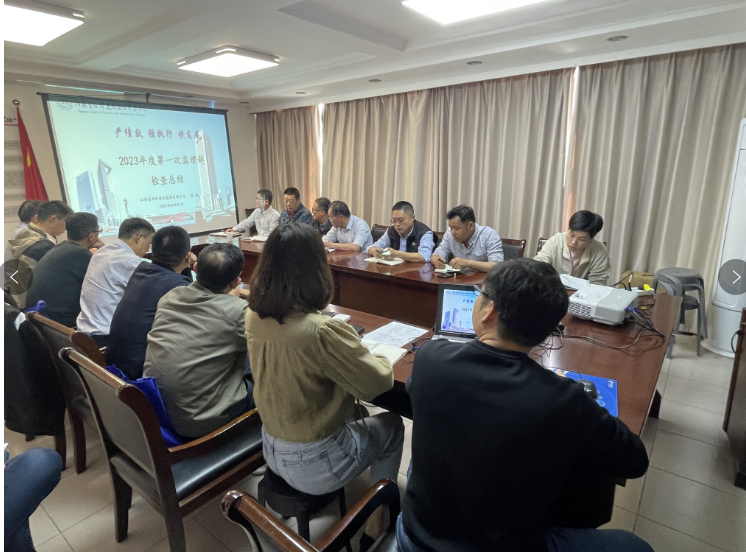 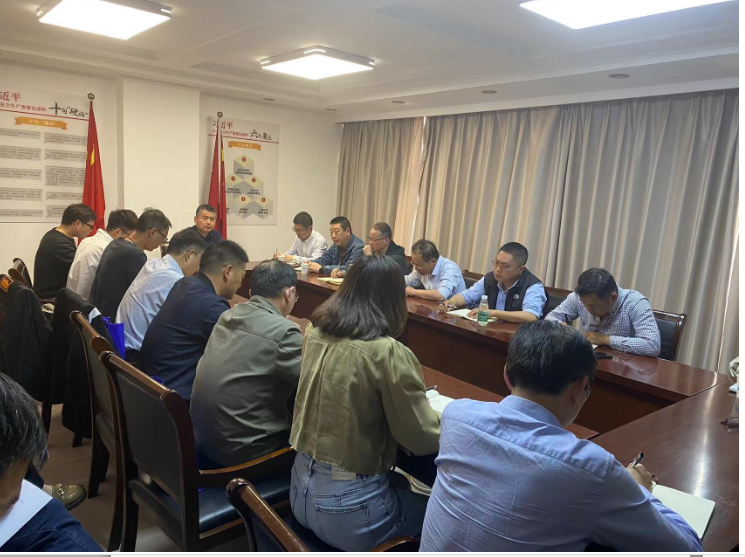 